роспись в интерьере           Все расценки на художественную роспись указаны с учетом стоимости материалов (за исключением фасадных красок и декоративных покрасок). В цену также входит выполнение эскизов для росписи (до 10% от общей стоимости работ) при условии, что художественные работы будут производиться нашими мастерами). Цены действительны для г. Москвы.  В других городах к цене прибавляются накладные расходы (проезд до объекта, проживание). При заказе от 10 метров квадратных - скидка до 10%. 
           Выезд специалиста на объект для консультации и замеров бесплатно.            В стоимость работ входит:Разработка проекта или создание эскиза художественной росписи стен или потолка (в масштабе). Подготовка поверхности. На от шпаклёванную и ошкуренную поверхность наносится грунт. В некоторых случаях после этого участок стены под роспись окрашивается в выбранный цвет. Нанесение рисунка на поверхность по эскизу. Работа художника по росписи стены. Фиксация рисунка при помощи покрывного лака. Стоимость росписи стен определяется многими факторами:Назвать цену за квадратный метр без эскиза или примера просто невозможно, ведь это не рисунок, нанесенный по трафарету, который легко сделает каждый человек, не имеющий художественного образования, а трудоемкая творческая работа, имеющая множество нюансов.Можно выделить несколько факторов, по которым художник оценивает стоимость росписи стен:• площадь поверхности рисунка. Этот фактор может показаться самым весомым, но это не совсем так. Если сравнить роспись площадью 15 квадратных метров, на которой изображен простой геометрический орнамент и роспись площадью 6 квадратных метров с изображением итальянской улочки, то, естественно, вторая роспись сложнее и соответственно дороже. Отсюда вытекает следующий фактор это:• детализация эскиза, сложность прорисовки, то есть количество мелких деталей и элементов в рисунке, освещенность предметов - передача света и тени для более реалистичного и объемного изображения.Так же увеличивает стоимость росписи стенизображение архитектурычеловеческие фигуры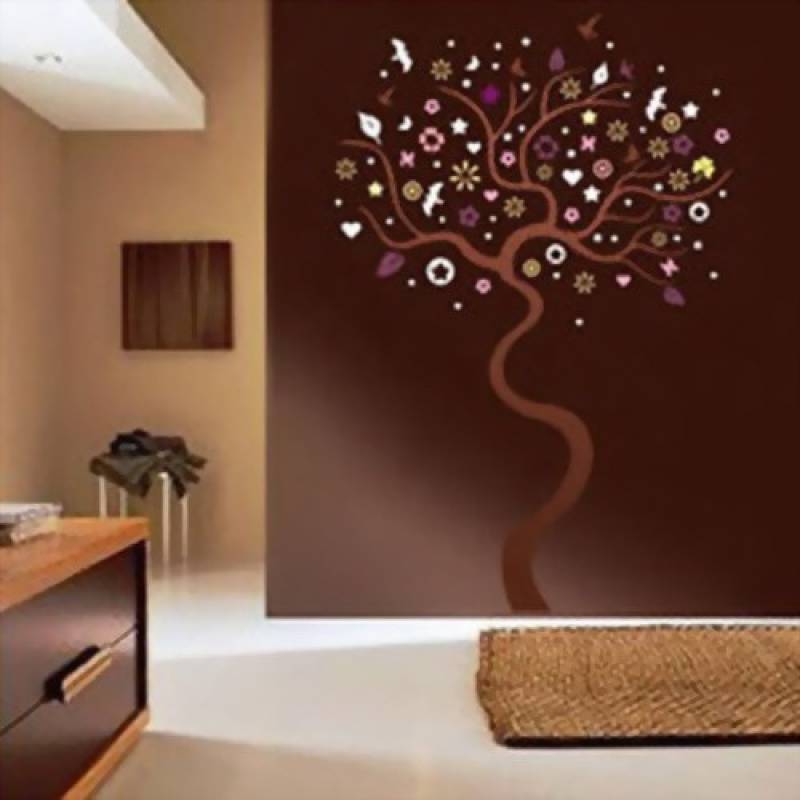 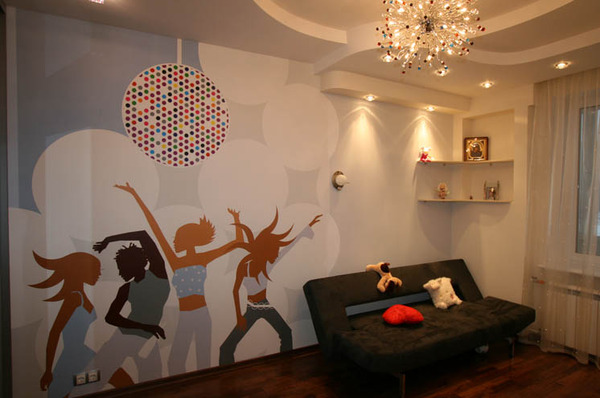 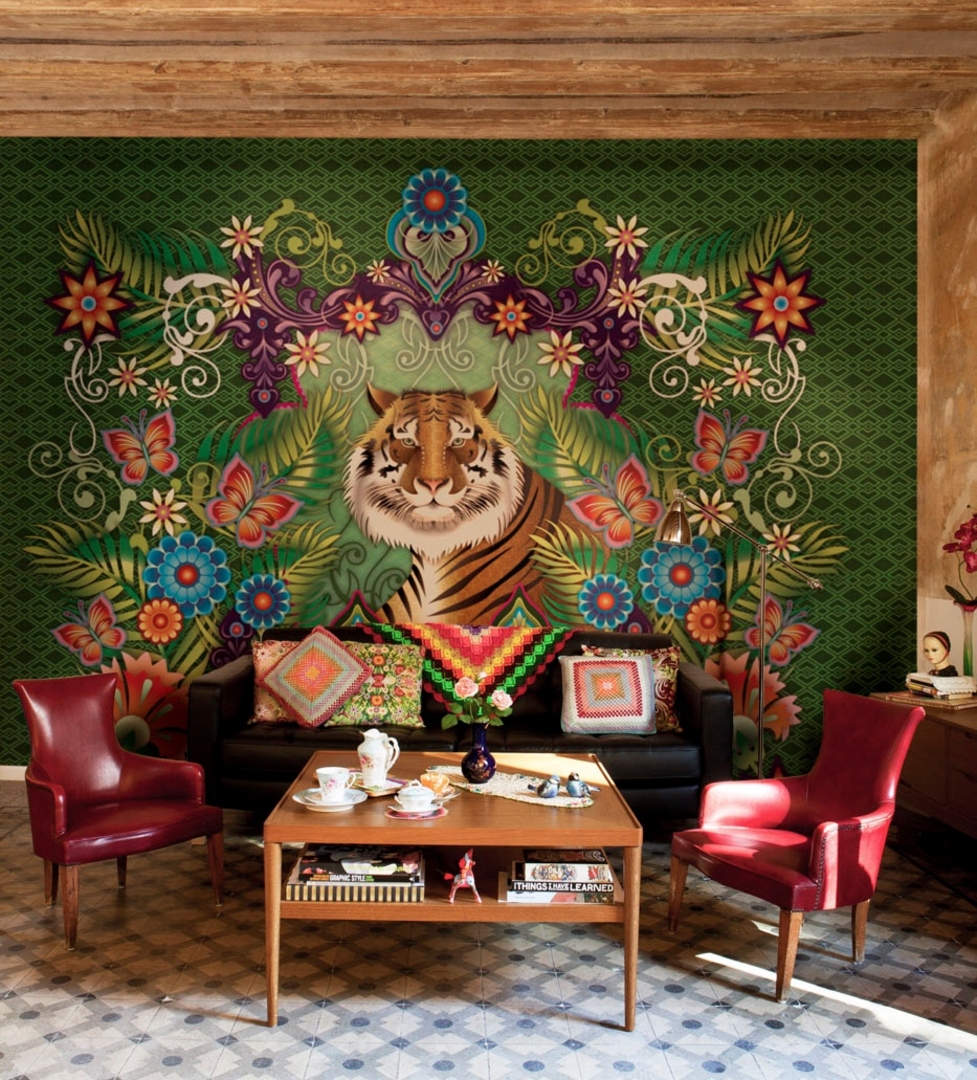 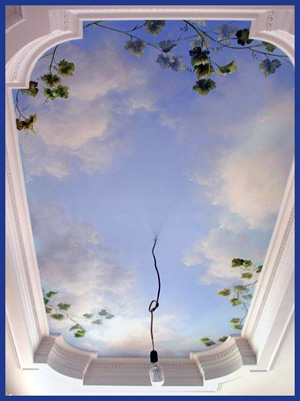 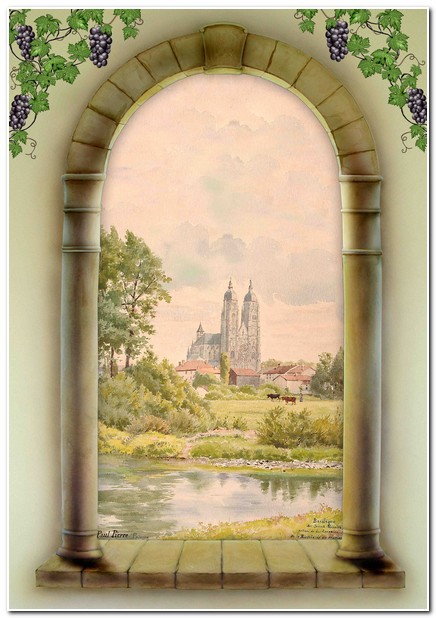 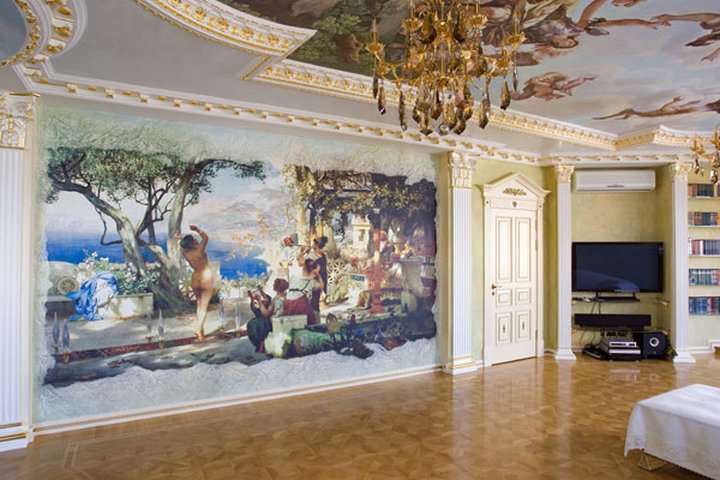 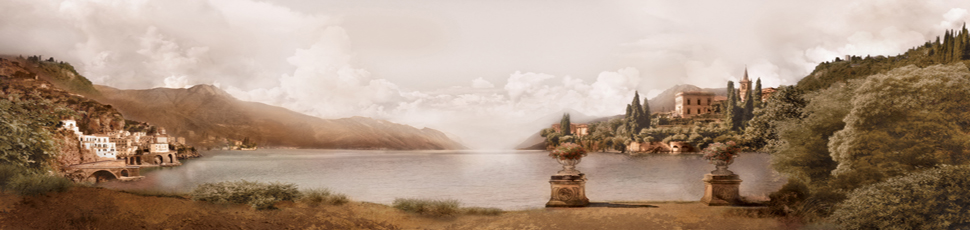 